MYTHS & FACTS:	MYTH: ANC Commissioners vote on all construction in our community FACT: ANCs only vote on projects when a homeowner or developer would like to make changes to a property beyond what is allowed by our zoning laws. Most construction does not undergo ANC review as long as it follows the zoning laws.MYTH: Our neighborhood is zoned only for townhouses. FACT: Most of us live in an RA-2 zone which means that any building can have multiple units, but all buildings are required to remain under a certain size.FREQUENTLY ASKED QUESTIONS:QUESTION: What is an RA-2 Zone?ANSWER: RA-2 zones are designed to permit moderate-density residential housing. They also permit the construction of those institutional and semi-public buildings that would be compatible with adjoining residential uses like a church or school.QUESTION: What are the rules for an RA-2 project?ANSWER: This chart shows what is and is not allowed in an RA-2 zone. This chart is also available online: http://handbook.dcoz.dc.gov/zones/residential-apartment/ra-2/	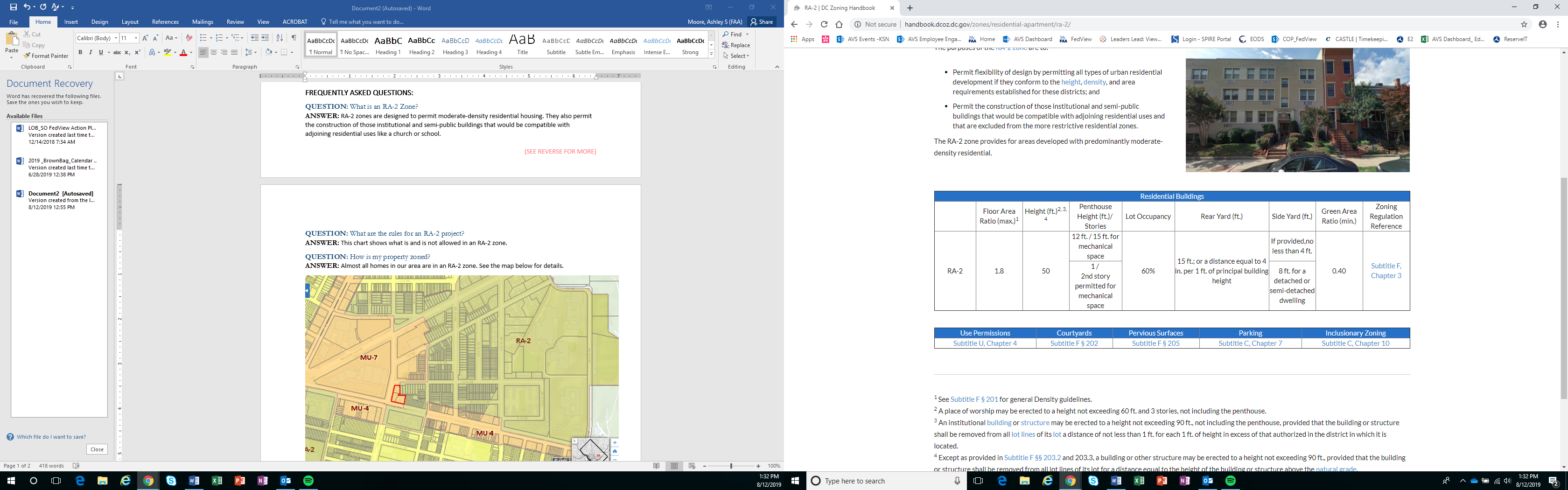 QUESTION: How is my property zoned?ANSWER: Almost all homes in our area are in an RA-2 zone. See the map below for details. This map is also available online: http://maps.dcoz.dc.gov/zr16/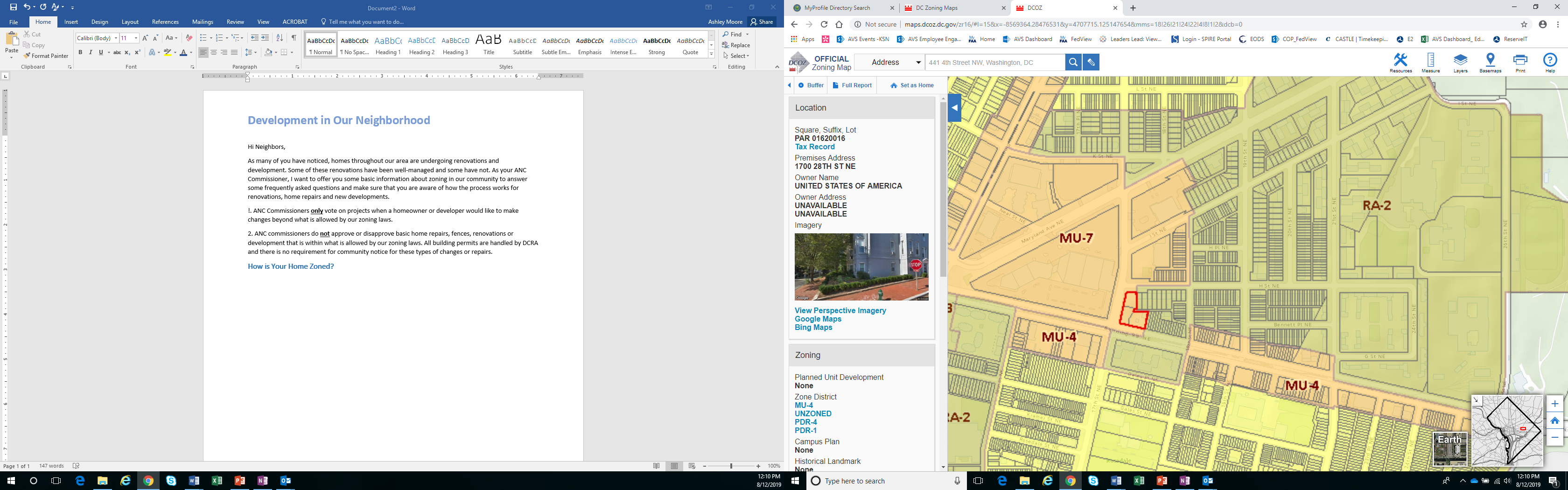 QUESTION: What if I suspect illegal construction?ANSWER: Report all illegal construction by calling, emailing or tweeting 311 and then report the incident along with the 311 tracking number to your ANC commissioner.  
Your commissioner is: Comm. Sydelle Moore 5D05@anc.dc.gov or 202-681-6159. QUESTION: Where can I find more information?ANSWER: The DC Office of Zoning website: https://dcoz.dc.gov/ has additional information about zoning. Important meeting notices are posted to the ANC 5D website at least one week prior to any vote: http://www.anc5d.org/. ANC 5D meets every month except July and August on the second Tuesday of the month at 371 Morse St. NE from 7-9pm. Only cases requiring ANC approval are reviewed at these meetings. The next meeting is September 10, 2019 at 7PM